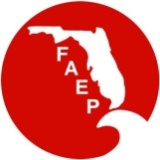 Call – In Number:  605-475-4000 Code:  607028#Call to Order – Amy Guilfoyle 12:02 PM ESTRoll Call – Elva Peppers  Approve September Minutes Minutes will be voted on during the Nov. meeting  Treasurer’s Report – Bruce Hasbrouck filled in with some information. The $2,000 affiliation fee for NAEP will be eliminated for this coming year. The bank charges were higher because of the conference. He had to transfer $5,000 from the FAEP reserves to cover the end of year expenses and the conference expenses.    Secretary’s Report – Elva Peppers  none Vice President’s Report – none   President’s Report – Amy GuilfoyleConference Review- Kristin BennettThe profit distribution for 2015 was 67/33; the work load was OK; conference had 115 room nights; there were 194 attendees; the registration charges created bank charges if they were done online resulting in 183 registered through memberclicks.Good stuff- The TC BOD manned the tables the whole conference; the venue; sustainability; online registration; the food was put out & left out for breaks; field trips; in-kind donations saved a lot of money; local chapter promotion was key for registration & sponsors.Challenges- the location of the food & bar was not beneficial for the exhibitors; think about cutting off registration 3-5 days prior to prevent confusion of walk-ups; people wanted coffee before the first sessionThe total profit was $9,060.38 with a split of $6,070.45/$2989.93. Recommend having a conference treasurer, track chair, registration chair, recommend more student involvement; 4 students came to the conference; the number of $100 registrations negatively affected the budget, but it worked out in the end.  Administrator’s Report – Teri Hasbrouck 39 renewals & 16 new members; 861 FAEP members; NAEP 121 members.    Old Business Elections – Notice will go out in October with November 15th deadline.  Per Bylaws, each chapter is to nominate a person.  Elections will be held in December with the new board seated in January.  Officer elections will be held at the January Board meeting.Student chapters included on website – Each chapter is to provide information to Teri.Florida Native Plant Society Event – Oct 2016 (Guest speakers, Environmental Exhibits, Guided Hikes, Food trucks, Music, Native Plant Sale, Book Sale)    New Business Conference Agreement – Amy will pull together comments on a draft agreement for future conferences.  Comments will be solicited from the chapters for two weeks with a revised draft agreement for review during the November Board meeting.  Bruce will identify the credit card fees associated with the 2015 conference.   Chapter Discussions Northeast – Stan StokesNorthwest – Amy Mixon  Tallahassee – Elva PeppersTampa Bay – Tim TerwilligerCentral – Todd HodgsonTreasure Coast – Paul FitzgeraldSouthwest  –  Lauren EdingerSouth – Stephanie Voris      Upcoming Meeting – November 9 (second Monday) Review Action Items (if any) - Adjournment NameAttendanceProxyAmy Guilfoyle – PresidentYesMary Gutierrez- Past PresidentNoJohn Lesman  - Vice PresidentNoMelissa O’Conner - TreasurerNoElva Peppers - SecretaryYesLeft call ten minute earlyBruce Hasbrouck – Parliamentarian YesTeri Hasbrouck - AdministratorYesTodd Hodgson - Central ChapterYesStan Stokes - Northeast ChapterNoAmy Mixon- Northwest ChapterNoStephanie Voris - South ChapterNoLauren Edinger - Southwest ChapterYesElva Peppers -  ChapterYesTim Terwilliger -  ChapterYesPaul Fitzgerald -  ChapterNoCourtney Arena – At Large MemberYesTodd Hodgson– At Large Member-NAEP RepresentativeYesDebbie Madden- At Large MemberYesArielle PoulosYes